	На основании подпункта 1.16 пункта 1 статьи 17 Закона Республики Беларусь от 4 января 2010 г. № 108-З «О местном управлении и самоуправлении в Республике Беларусь» Дубровенский районный Совет депутатов РЕШИЛ:	1. Внести в решение Дубровенского районного Совета депутатов     от 24 декабря 2014 г. № 29 «О Регламенте Дубровенского районного Совета депутатов» следующие изменения:	1.1. в преамбуле слова «4 января 2010 года» заменить словами           «4 января 2010 г. № 108-З»;	1.2. пункт 1 изложить в следующей редакции:	«1. Утвердить Регламент Дубровенского районного Совета депутатов (прилагается).»;	1.3. в Регламенте, утвержденном этим решением:	пункт 2 изложить в следующей редакции:	«2. Совет в своей деятельности руководствуется Конституцией Республики Беларусь, Законом Республики Беларусь от 4 января 2010 г.   № 108-З «О местном управлении и самоуправлении в Республике Беларусь», Законом Республики Беларусь от 27 марта 1992 г. № 1547-XII «О статусе депутата местного Совета депутатов», иными нормативными правовыми актами и настоящим Регламентом.»;	пункт 12 изложить в следующей редакции:	«12. По каждому вопросу, вносимому для рассмотрения на сессии Совета, представляется соответствующий проект решения на бумажном носителе и в электронном виде.	К проекту решения прилагаются:	сопроводительное письмо;	обоснование необходимости принятия решения (далее – обоснование),  включая финансово-экономическое обоснование;	список докладчиков и содокладчиков;	список лиц, подготовивших проект решения;	список лиц, приглашаемых на заседание Совета;	указатель рассылки решения.	При составлении списка лиц, подготовивших проект решения, обязательно указываются сведения о работниках структурного подразделения райисполкома (организации), в том числе юридической службы. 	К проекту решения, являющегося нормативным правовым актом (далее, если не указано иное, - НПА) либо техническим нормативным правовым актом, не относящимся к области технического нормирования и стандартизации (далее – ТНПА), дополнительно прилагаются сведения о лице, ответственном за подготовку проекта решения (далее – разработчик решения), с указанием занимаемой им должности, фамилии, собственного имени, отчества (если таковое имеется) и номера рабочего телефона. 	Сопроводительное письмо, обоснование к ненормативному (индивидуальному) правовому акту и локальному правовому акту Совета должны быть подписаны, а проекты решений и иные документы завизированы руководителями структурных подразделений райисполкома (организаций), вносящих вопрос на рассмотрение в Совет, а во время отсутствия этих должностных лиц – лицами, исполняющими обязанности руководителей.»;	часть вторую пункта 13 исключить;	пункт 14 изложить в следующей редакции:«14. Обоснование должно содержать информацию об актах законодательства, на основании и (или) во исполнение которых подготовлен проект, целях его подготовки, прогнозе предполагаемых последствий принятия, о согласовании проекта, если такое согласование является обязательным,  а также перечне решений (их структурных элементов), подлежащих признанию утратившими силу, изменению и (или) дополнению в связи с принятием решения (при их наличии).Обоснование и финансово-экономическое обоснование к проекту решения, являющегося НПА, составляются по формам, утвержденным постановлением Совета Министров Республики Беларусь от 25 января 2019 г. № 54 «О прогнозировании последствий принятия (издания) нормативно правовых актов», и подписываются председателем Совета, а в его отсутствие – заместителем председателя Совета.К проекту решения, являющегося ТНПА, составляется пояснительная записка, содержащая информацию о целях его разработки, предмете нормативного регулирования, и подписывается председателем Совета, а в его отсутствие – заместителем председателя Совета.»;из пункта 15 слова «к проекту решения» исключить;пункт 16 дополнить частью второй следующего содержании:«Персональная ответственность за качество подготовки проекта решения, являющегося НПА, ТНПА, в том числе за установленные в нем финансовые показатели, индексы, коэффициенты, нормативы, лимиты и иные показатели, а также формулы их расчета; необходимость, приоритетность и полноту правового регулирования соответствующих общественных отношений; соответствие техническим нормативным правовым актам, международным договорам, возлагается на руководителей структурных подразделений райисполкома (организации), осуществлявших подготовку проекта решения.»;пункт 17 изложить в следующей редакции:«17. Подготовка проектов решений осуществляется в соответствии с требованиями Закона Республики Беларусь от 17 июля 2018 г. № 130-З   «О нормативных правовых актах Республики Беларусь», иных актов законодательства, настоящего Регламента. Наименования юридических лиц в проектах решений указываются в точном соответствии со сведениями Единого государственного регистра юридических лиц и индивидуальных предпринимателей, соответствующая информация включается в обоснование.»;пункты 55-59 изложить в следующей редакции:«55. Решения, являющиеся НПА, подлежат обязательной юридической экспертизе в главном управлении юстиции Витебского областного исполнительного комитета (далее – облисполком), а решения, являющиеся ТНПА, – в Национальном центре правовой информации (далее – НЦПИ). Руководитель структурного подразделения райисполкома (организации), подготовившего проект решения, являющегося НПА, ТНПА, должен  обеспечить представление решения и документов, указанных в части четвертой пункта 12 и в частях второй и третей пункта 14 настоящего Регламента, с соблюдением требований, установленных пунктом 17  настоящего Регламента, в Совет не позднее следующего рабочего дня после его принятия для направления решения на обязательную юридическую экспертизу соответственно в главное управление юстиции облисполкома, НЦПИ. Проект решения и прилагаемые к нему документы представляются в Совет в виде документов на бумажном носителе и электронных файлов с текстами этих документов. Персональную ответственность за соответствие электронных файлов с текстами оригиналов документов на бумажном носителе несет разработчик решения.Направление решений, являющихся НПА, ТНПА, в виде электронных документов или электронных копий документов на бумажных носителях на  обязательную юридическую экспертизу в главное  управление юстиции  облисполкома, НЦПИ  осуществляется главным специалистом Совета посредством автоматизированной информационной системы, обеспечивающей формирование Национального реестра правовых актов Республики Беларусь, в  соответствии с требованиями, установленными Указом Президента Республики Беларусь от 15 июня 2015 г. № 243 «Об электронном документообороте при подготовке и принятии правовых актов», Указом Президента Республики Беларусь от 12 апреля 2018 г. № 135 «Об обязательной юридической экспертизе технических нормативных правовых актов», Инструкцией  о порядке осуществления обязательной юридической экспертизы нормативных правовых актов, утвержденной постановлением Совета Министров Республики Беларусь от 23 сентября 2006 г. № 1244,  Инструкцией о порядке осуществления обязательной юридической экспертизы технических нормативных правовых актов, утвержденной постановлением Совета Министров Республики Беларусь от 15 мая 2018 г. № 353. 56. При наличии замечаний по решению, являющемуся НПА, ТНПА, во время проведения обязательной юридической экспертизы и внесении главным управлением юстиции облисполкома, НЦПИ предложения об их устранении в рабочем порядке доработка решения осуществляется разработчиком решения в течение трех рабочих дней, а для ТНПА – в течение пяти рабочих дней. 57. В случае возврата без проведения обязательной юридической экспертизы, в том числе при отзыве по инициативе Совета решения, являющегося НПА, ТНПА, разработчик решения при необходимости обеспечивает устранение причин, обусловивших возврат (отзыв), и осуществляет доработку решения в возможно короткий срок.  В случае получения заключения главного управления юстиции  облисполкома о несоответствии решения, являющегося НПА, ТНПА, установленным законодательством критериям оценки и недопустимости включения его в Национальный реестр правовых актов (далее – отрицательное заключение) разработчик решения в течение тридцати рабочих дней с даты поступления в Совет решения и отрицательного заключения по нему устраняет в полном объеме выявленные в ходе обязательной юридической экспертизы несоответствия. В случае, если решение принято по согласованию, доработанное после отрицательного заключения решение подлежит повторному согласованию с заинтересованными государственными органами, организациями.Доработанное, в том числе после отрицательного заключения,  решение визируется руководителем структурного подразделения райисполкома (организации), подготовившего проект, специалистом, осуществляющим правовое обеспечение деятельности райисполкома, заместителем председателя райисполкома согласно распределению обязанностей и представляется председателю Совета на одобрение, а при необходимости – на  переподписание.Доработанное решение и прилагаемые к нему документы представляются в Совет в виде документов на бумажном носителе и электронных файлов с текстами этих документов:после доработки по предложению главного управления юстиции облисполкома, НЦПИ – не позднее чем за один рабочий день до истечения срока их представления в главное управление юстиции облисполкома, НЦПИ в рамках проведения обязательной  юридической экспертизы;после возврата – не позднее чем через пятнадцать рабочих дней после возврата решения, если иной срок не установлен поручением председателя Совета, для их повторного направления в главное управление юстиции облисполкома, НЦПИ  для проведения обязательной  юридической экспертизы;после отрицательного заключения – не позднее чем за пять рабочих дней до истечения срока их представления в главное управление юстиции облисполкома, НЦПИ  для повторного проведения обязательной  юридической экспертизы.Направление доработанного, в том числе после отрицательного заключения, решения в главное управление юстиции облисполкома, НЦПИ  осуществляется в порядке, предусмотренном частью четвертой пункта 55 настоящего Регламента. В случаях, предусмотренных законодательством, структурное подразделение райисполкома (организация), подготовившее решение, по которому получено отрицательное заключение, готовит проект решения об отмене такого решения с даты его принятия и вносит на рассмотрение сессии Совета в установленном порядке.58. Решения, являющиеся НПА, ТНПА, вступают в силу после их официального опубликования на Национальном правовом Интернет-портале Республики Беларусь, если в них не установлен иной срок вступления в силу. Нормативные правовые акты Совета, затрагивающие права, свободы и обязанности граждан, вступают в силу только после их официального опубликования.Ненормативные (индивидуальные) правовые акты Совета, а также локальные нормативные правовые акты Совета вступают в силу со дня их принятия, если в этих актах не установлен иной срок.59. Решения, являющиеся НПА, ТНПА и  содержащие предписание об обнародовании (опубликовании) в газете «Дняпроўская праўда», после регистрации в Национальном реестре правовых актов Республики Беларусь, официального опубликования на Национальном правовом Интернет-портале Республики Беларусь и возврата в Совет в установленном порядке передаются главным специалистом районного Совета депутатов для обнародования (опубликования) в указанном выше периодическом печатном издании.Обнародование (опубликование) осуществляется в срок не позднее пяти рабочих дней со дня поступления в газету «Дняпроўская праўда» путем точного воспроизведения текста решения с указанием его обязательных реквизитов (вид акта, его название, дата принятия, регистрационный номер, должность, фамилия и инициалы должностного лица, подписавшего решение).     	 Допускается обнародование (опубликование) в газете «Дняпроўская праўда» решений, являющихся НПА, в неполном изложении с пометкой «(Извлечение)».Другие наиболее важные решения Совета могут быть опубликованы в газете, размещены на официальном сайте райисполкома в глобальной компьютерной сети Интернет в изложении. Текст публикаций готовится отделом идеологической работы, культуры и по делам молодежи райисполкома.пункт 109 изложить в следующей редакции:«109. Работа с обращениями граждан и юридических лиц (далее –обращения) в Совете ведется в соответствии с Законом Республики Беларусь от 18 июля 2011 г. № 300-З «Об обращениях граждан и юридических лиц», иными актами законодательства.».2.Настоящее решение вступает в силу со дня его принятия.Председатель                                                   	Е.В.ТихоноваМенделева 4 32 53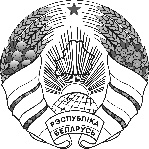 ДУБРОВЕНСКІ  РАЁННЫСАВЕТ ДЭПУТАТАЎДУБРОВЕНСКИЙ РАЙОННЫЙСОВЕТ ДЕПУТАТОВРАШЭННЕРЕШЕНИЕ14 августа 2020 г. № 102                    г. Дуброўнаг. Дубровно